Economic assessment and sensitivity analysis using ASPEN ECONOMY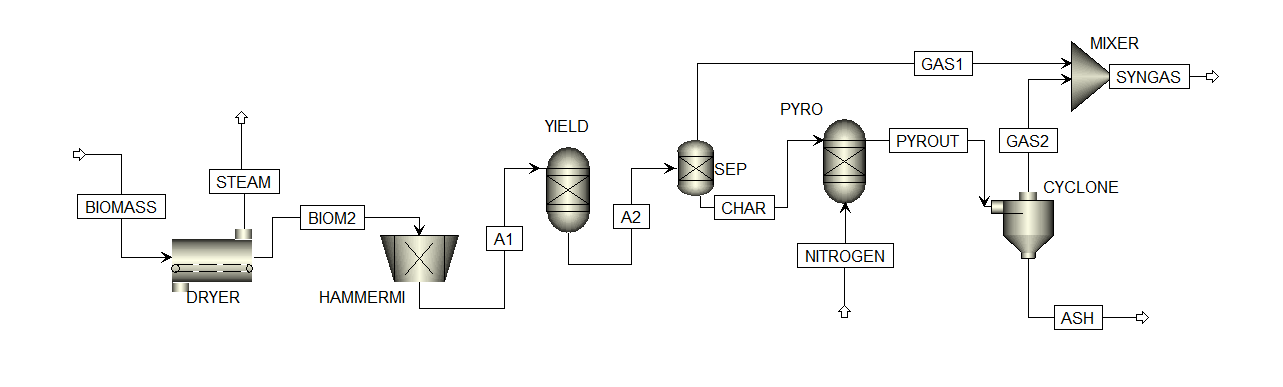 Project profile and schedule used in the project simulationProject summary for proposed biomass thermal process plantEconomic analysis of thermal processes and investment summaryPROJECT NAME:Combine thermal plant Plant process capacity:1500 kg/hrPlant location:Nigeria -AfricaBrief description:Pyrolysis projectSCHEDULE:Start Date for Engineering09-Sep-19Duration of EPC Phase16 monthsCompletion Date for ConstructionTuesday, December 31, 2021ECONOMIC PARAMETERSCountryNigeria-AfricaUnits of MeasureMETRICCurrency (Cost) SymbolU.S. DOLLARSystem Cost Base Date1Q 16Project TypeGrass roots/Clear fieldDesign codeASMECAPITAL COST EVALUATION BASISCAPITAL COST EVALUATION BASISCAPITAL COST EVALUATION BASISIF  (ROR Interest Factor)1.2ECONLIFE  (Economic Life of Project)Period10DEPMETH  (Depreciation Method)Straight LineDEPMETHN  (Depreciation Method Id)1ESCAP  (Project Capital Escalation)Percent/period5ESPROD  (Products Escalation)Percent/period5ESRAW  (Raw Material Escalation)Percent/period3.5ESLAB  (Operating and Maintenance Labor Escalation)Percent/period3ESUT  (Utilities Escalation)Percent/period3START  (Start Period for Plant Startup)Period1PODE  (Desired Payout Period (excluding EPC and Startup Phases))Period10POD  (Desired Payout Period)Period8DESRET  (Desired Return on Project for Sales Forecasting)Percent/Period10.5END  (End Period for Economic Life of Project)Period10GA  (G and A Expenses)Percent/Period8DTEP  (Duration of EP Phase before Start of Construction)Period0.27INPUT PARAMETERSValue (Million $)Capital investment cost (CIC)280.4Annual labour cost18.5Annual repair and maintenance5.5Total cost of biomass per year4.8Depreciation(20% of CIC)52 Interest rate(10% CIC)2.8 Discount rate(10% CIC)2.8 Salvage value(10% CIC)2.8 Insurance and taxes(10% CIC)2.8 Scenario 1Scenario 2Scenario 3Scenario 4Annual production sale of bio-products (Million $)125128110130Net present value of profit (Million $)1,0621,0919371,105Net present value of operation and maintenance cost (Million $)297297297297Accumulated Net present value of all cost (Million $)669669669669Net present value of the project (Million $)1,0101,048851,053Benefit cost ratio1.31.41.31.4Payback period (years)8.5 8.29.88Internal rate of return (%)16171417.2CAPITAL COST%OPERATING COST%Equipment30Operating labour32Engineering cost 7Maintenance and repair3Working capital cost12Supervision/admin15Construction overhead3Overhead25Materials for construction6Feedstock10Transport and pre-processing20Laboratory research and devt5Contingency and fees10Insurance and taxes2Insurance and tax2Utilities4Other expenditures10Others4